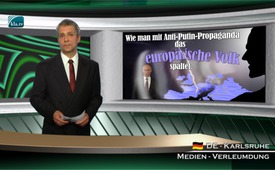 How the European People are being divided by Anti-Putin-Propaganda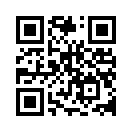 How does war propaganda develop? It is always the same procedure. An aspiring country, which stands in the way of the global strategists’goals, is decried and demonized as an unpredictable dan-ger for the political order or for democracy. That is how the population is prepared and tuned for the necessary declared measures against this country – in the worst case scenario for a war. With the current example of Russia this strategy can clearly be seen again.How does war propaganda develop? It is always the same procedure. An aspiring country, which stands in the way of the global strategists’goals, is decried and demonized as an unpredictable dan-ger for the political order or for democracy. That is how the population is prepared and tuned for the necessary declared measures against this country – in the worst case scenario for a war. With the current example of Russia this strategy can clearly be seen again. Hardly a week goes by without many different media writing inflammatory articles against President Wladimir Putin. One example of this is an article by Bernard-Henri Lévy, which was published online by German newspaper „Die Welt” (The World) on October 18, 2015.  Details to this can be found in our broadcast „War propa-ganda in Europe: what it looks like and und who is behind it“. Bernard-Henri Lévy is a French journalist and publicist and works as columnist for “Project Syndicate”, a non-profit organization based in Prag. This is in particular funded by the “Open Society Institute” of George Soros. Lévy was known for his intensive lobbying in 2011 for the war against Libya. He became the speaker for the foreign based “revolts” against Libya’s Head of State Muammar al Khadafi. Levy was the one who drove the West into the war against Khadafi as Suddeutsche Zeitung reported on November 9th, 2011. Recently he is proving himself a second time to be a war inciter.
With his strategy for turmoil he is now going a step further. In a second article published in “Die Welt” (The World) on November 1st, 2015, he not only accuses Putin of doing everything possible to weaken Europe but together with him everyone who shows any understanding for Putin. “Die Welt” headlined, I quote: “Putins freinds in the West betray Europe”.
Levy leaves no doubts about who Putin’s friends are: these are everyone who in any way agree with or defend Russian politics.  With this he means by no means someone who may be catagorized as extreme rightwing or leftwing, but ALL those who “did not have a critical word about the official reception given recently by Russian President Wladimir Putin, in the Kremlin, for Syrian President Bashar al Assad. After all according to Levy “Assad is a slaughterer of his own people”. This has been refuted clearly many times as propaganda. Watch our other broadcasts on this topic - you’ll see the links here. 
Further, those counted as “Putin’s friends are ALL those who - I quote: ”are relieved that a “strong man” has appeared on the stage, in order to bring order into the Syrian chaos.” Levy substantiates this comment by claiming Russian bombing is supposedly accelerating the refugee waves towards Europe.
Reports from international agencies make it clear that these claims from Levy are not based on facts but simply on pure  incitation against so-called “Putin sympathizers”. Western mainsteam media however hardly mentions these reports. The US portal “Veterans Today”, for example reported ba-sed on Iranian news agency: “Fars News Agency” (FNA), that due to Russian military intervention in the Syrian conflict, over 800,000 refugees could return to their homeland Syria. Iranian news agency “Press TV” reported that even US generals were praising the Russian military operation in Syria. The successes of the Russian army are being reinterpreted and presented as the opposite. 
A Syrian refugee told AP - the worlds biggest press agency - I quote: ”I hope the Russian pilots will help our army to get controll over the terrorists and defeat them.”
Whoever takes a closer look at the situation in Syria, will invariably come to the conclusion that the refugee problems can only be solved when: First of all the sanctions against Syria are repealed and second when the terrorist organisation IS is defeated. The NATO coalition under US leadership, however has not managed this for years. 
But now back to Bernard-Henri Levy. According to his claims these clusters of “Putin sympathi-zers” in European capitols could be called a “Putin party” and this is an “extremely dangerous de-velpment” - Levy’s literal statement: “something like a fifth column” - in other words traitors.
A “fifth column” group is a secret underground movement working towards the collapse of existing order in the interest of foriegn, aggressive powers. In other words Levy asserts nothing less than that everyone who is interested in a political solution together with Putin, supposedly has the goal of overthrowing Europe. With this the clearly proven pattern followed by the US government of destabilizing countries from within, is being blamed on Russia, its President and his “friends” in the West. 
With these and similiar statements Levy, together with many other media who spread such things, is inevitably driving a wedge of suspicion into the Eurpean citizens. People who in whatever way show some understanding for Russia’s politics and do not allow themselves to be incited against Putin by western media are disparaged as “dangerous”. With this Levy is doing exactly that which he assumes Russia’s President Wladimir Putin and his so-called “friends” are doing - in a subtile and goal-oriented manner he is helping to destabilize Europe. 
By means of torrents of refugees, imposed economic sanctions and pyschological methods, Europe is supposed to be weakened to the point of exhaustion, so that it willingly conforms to the New World Order. 
This is why it is so important to take a timely, closer look into the propaganda from journalists like Bernard-Henri Levy, and into other developments, to uncover this and go against it with constructi-ve solutions. It makes simply no sense when we Europeans allow ourselves inwardly or outwardly to be divided.from dd.Sources:www.welt.de/debatte/kommentare/article147737548/Putins-Strategie-ist-die-schlimmste-aller-schlechten.html

www.sueddeutsche.de/politik/bernard-henri-levy-ueber-libyen-philosoph-schreibt-kriegsgeschichte-1.1184110

www.welt.de/debatte/kommentare/article148282742/Putins-Freunde-im-Westen-verraten-Europa.html

www.contra-magazin.com/2015/10/dank-russlands-hilfe-800-000-fluechtlinge-kehren-wieder-nach-syrien-zurueck/

https://de.wikipedia.org/wiki/F%C3%BCnfte_Kolonne

https://www.youtube.com/watch?v=OWyyL7zTTkcThis may interest you as well:---Kla.TV – The other news ... free – independent – uncensored ...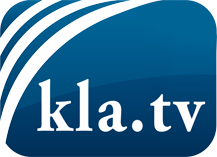 what the media should not keep silent about ...Little heard – by the people, for the people! ...regular News at www.kla.tv/enStay tuned – it’s worth it!Free subscription to our e-mail newsletter here: www.kla.tv/abo-enSecurity advice:Unfortunately countervoices are being censored and suppressed more and more. As long as we don't report according to the ideology and interests of the corporate media, we are constantly at risk, that pretexts will be found to shut down or harm Kla.TV.So join an internet-independent network today! Click here: www.kla.tv/vernetzung&lang=enLicence:    Creative Commons License with Attribution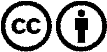 Spreading and reproducing is endorsed if Kla.TV if reference is made to source. No content may be presented out of context.
The use by state-funded institutions is prohibited without written permission from Kla.TV. Infraction will be legally prosecuted.